Lesson 18: Which One Doesn’t Belong?Let’s create a Which One Doesn’t Belong.Warm-up: Which One Doesn’t Belong? VolumeWhich one doesn’t belong?A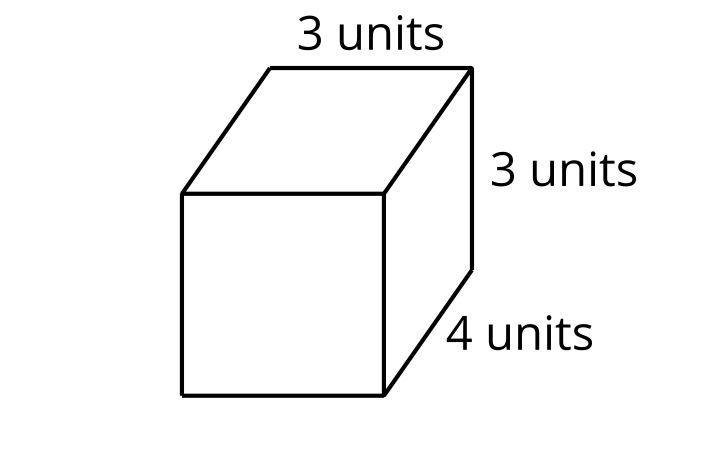 B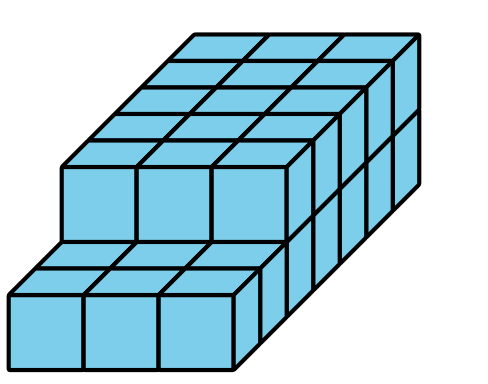 C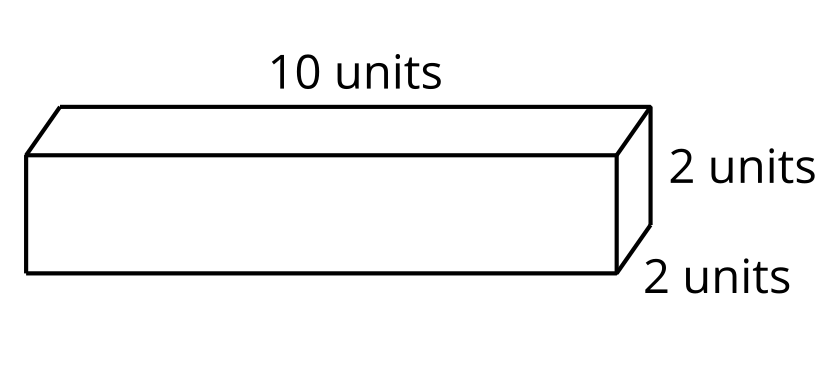 D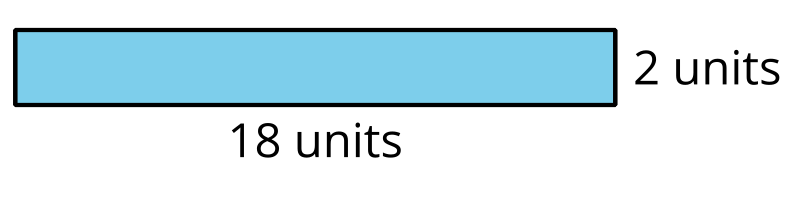 18.1: Which One Doesn't Belong? Design 1Choose 3 shapes from the set of cards.Draw a fourth shape to complete the Which One Doesn’t Belong.For each shape, discuss one reason why it does not belong.Which one doesn’t belong?ABCD18.2: Which One Doesn't Belong? Design 2Choose 2 shapes from the set of cards.Draw a third and fourth shape to complete the Which One Doesn’t Belong.For each shape, discuss one reason why it does not belong.Which one doesn’t belong?ABCD18.3: Which One Doesn't Belong? Design 3Create your own Which One Doesn’t Belong about any mathematical idea you want others to notice.Which one doesn't belong?ABCD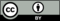 © CC BY 2021 Illustrative Mathematics®